Obec Veltruby a Obecní úřad Veltruby 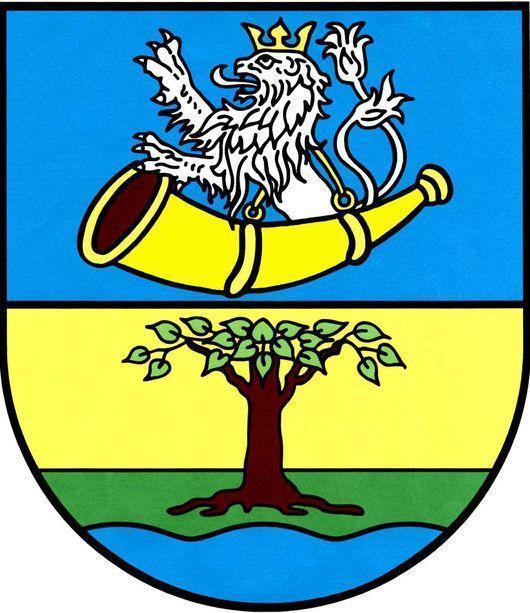 Sportovní 239, 280 02 VeltrubyIČO : 00235881ČEZ Distribuce, a.s.Teplická 874/8405 02 Děčín IV-Podmoklyč.j. :  								Veltruby dne : Věc : Vyjádření ke stavbě Obce Veltruby, Sportovní 239, 280 02 Veltruby ( dále jen obec ) vydává souhlas se stavbou  č. IV-12-.........  organizace ČEZ Distribuce, a.s., Teplická 874/8, PSČ 405 02  Děčín IV-Podmokly, IČO 24729035  ( dále jen stavba )Platnost tohoto souhlasu je vázána na dodržení a splnění následujících podmínek:dodržet trasu vedení kNN dle obci předloženého vektorového souboru dwg viz příloha a změny provádět jen se souhlasem obcezměny trasy budou vždy předávány obci v digitálním formátu dwg 2D a to jen s vrstvou trasy pokládky kNN a umístěním nových nadzemních objektů jako jsou např. spojovací nebo pojistkové skříně apod.spojovací nebo pojistkové skříně budou umístěny do plotů soukromých vlastníků tak, aby nezasahovaly do obecních chodníků a nestěžovaly jejich údržbupodmínkou zahájení prací spojených s pokládkou kNN bude vytyčení všech obecních sítí (VO, kanalizace a dalších, které se v zájmovém území nalézají)veškeré práce v ochranném pásmu obecních sítí budou prováděny výhradně ručně -  tj. ve vzdálenosti menší jak 1,5 m od vedení obecní kanalizace, nebo 1 m od kabelu VO jsou povoleny výhradně ruční výkopové prácesouběhy a křížení sítí ČEZ Distribuce a.s. a obce budou provedeny dle platných norem a před záhozem výkopu v ochranném pásmu obecních sítí bude přizván zástupce obce ke kontrole neporušenosti obecních sítí a stvrdí kontrolu zápisem do  stavebního deníku - za porušení této povinnosti je obec oprávněna vystavit sankční poplatek ve výši jeden tisíc korun českých za každý započatý běžný metr vedení, které nebylo prokazatelně před zásypem vedení zkontrolováno zástupcem obce, nebo má obce právo požadovat znovu odkrytí kabelu NN a obecních sítí k dodatečné kontrole. umístěním stavby nesmí dojít ke ztížení přístupu k obecním sítímkácení porostů, stromů a keřů během stavby bude provedeno jen se souhlasem obce a za  úhradu v minimální výši tři tisíce korun za jeden porost, resp. keř nebo strompři pokládce kNN ručí dodavatel stavby za kvalitu uvedení povrchů do původního stavu buď v celé šíři chodníku, v celé šíři jízdního pruhu, v případě nezpevněných ploch minimálně v  šíři 1,5m na obě strany od kabelu NN.minimální odstupová vzdálenost při křížení nebo souběhu se sítěmi obce je 30 cm,  pokud není možné jiné řešení a pokud to obec odsouhlasípoškození sítí obce bude neprodleně nahlášeno obci a provozovateli sítě a veškeré náklady spojené s odstraněním závady uhradí zhotovitel stavby obci, a to například i náhradní svoz splaškové vody fekálními auty po celou dobu opravy podtlakové kanalizace, pokud bude stavbou poškozeno podtlakové potrubí kanalizacezáruka na kvalitu povrchů dotčených stavbou se stanovuje na 5 let od kolaudačního rozhodnutí stavby zábor obecních pozemků bude účtován dle platného ceníku obce v době stavby. Rozsah a délka záboru obecních pozemků bude evidována ve stavebním deníku stavby. Pokud z evidence záboru obecních pozemků ve stavebním deníku nebude zřejmý rozsah a délka záboru, bude účtována zhotoviteli stavby za každý běžný metr pokládky kNN částka odpovídající záboru 2m2 po dobu 15 kalendářních dnů.bude vydán souhlas ČEZ Distribuce a.s. s přípoloží kabelu veřejného osvětlení (dále jen VO) v trase stavby kNN a bude umožněn souběh kNN s VO s rozšířením výkopové rýhy o 20 cm a odstupu kNN od kabelu VO 20 cmz průběhu stavby bude obci předána kopie fotodokumentace stavu pozemků před stavbou, během stavby a po skončení stavby, která bude součástí předávacího protokolu stavbypokud bude obec trvat na odstranění starých sloupů NN až po skončení stavby budou odstraněny v obci stanoveném termínu, v opačném případě budou odstraněny nejpozději před předáním pozemků dotčených stavboukabel NN,VN bude mít parametry umožňující budoucí napojení všech objektů i budoucích dotčené lokality. Rozvoj lokality je zřejmý ze zveřejněného územního plánu.při časovém souběhu stavby s výstavbou obecního vodovodu bude upřednostněna stavba obecního vodovodu včetně vstupu na obecní pozemky za účelem stavby ČEZ Distribuce a.s. po uzavření smlouvy s dodavatelem stavby bez prodlení oznámí obci jméno dodavatele stavby, termín zahájení a ukončení stavby a podmínky za kterých byla stavba povolenapracovníci pracující na stavbě budou prokazatelně poučeni o podmínkách tohoto souhlasu obce se stavbou tyto podmínky jsou závazné i pro případné změny stavbyv tomto souhlase  uvedené podmínky budou na návrh stavebníka uvedeny jako podmínky v rozhodnutí o povolení stavby, ve smlouvě, kterou ČEZ Distribuce a.s. s obcí uzavře před vydáním rozhodnutí o povolení stavby tento souhlas má platnost  12 měsíců od jeho vystavení obec si vyhrazuje právo tento souhlas odvolat, pokud zjistí, že podmínky stanovené v tomto souhlasu nejsou dodrženy. Pokud zjištěné nedostatky nebudou odstraněny ani na základě písemné výzvy ve stanoveném termínu, je žadatel povinen uvést pozemky dotčené jeho stavbou do původního stavu a zdržet se jakékoliv činnosti, kterou zákon výslovně zakazuje a zaplatit obci pokutu 1000Kč za každý běžný metr na kterém došlo k porušení podmínek a za každý den trvání porušení souhlasu, na který bylo obcí písemně upozorněno.Přílohy :Trasa pokládky kNN zaslaná obci ve formátu DWG : “.......dwg”Situace trasy pokládky kNN zaslané obci v PDF :“..................pdf”Ing. Jiří Hůlastarosta obce